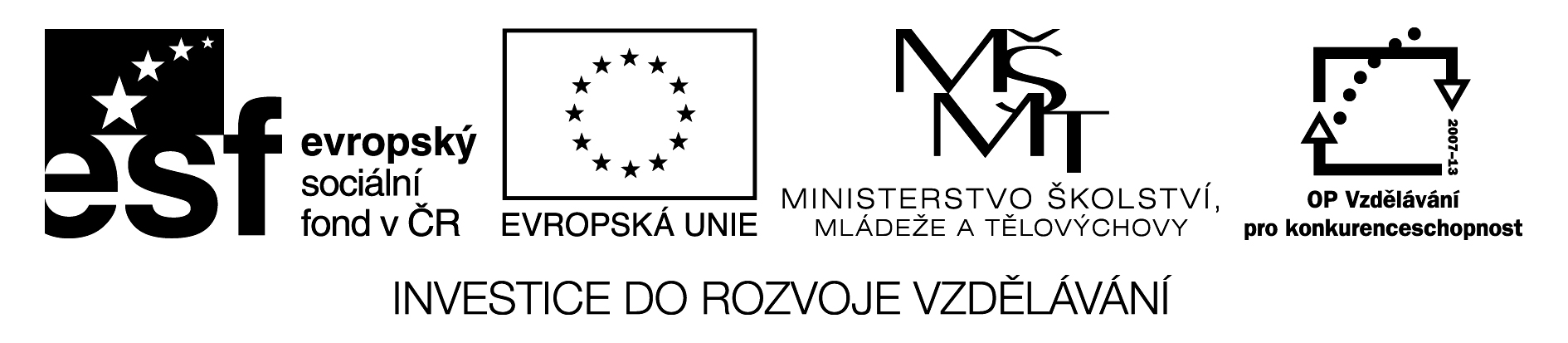 Mateřská škola Studentská ul., Klatovy, 6.třída – Mgr. Hanka Švejdová1.Vybráno z třídního vzdělávacího programu – PLÁNOVÁNÍ CELKU:Podzimní integrovaný celek:…Vezmem čapku, třesky plesky, i po létě bude hezky…aneb po skončení babího léta o změnách počasí, mlze, dešti, o dušičkách a dýních, o čepicích, lidských náladách a charakterech, o tom, co je ostuda i o přípravách na nástup zimy                   (konec října – 1.polovina listopadu 2014)________________________________________________________________Předpokládaným východiskem: budou aktuální vlastní zážitky dětí ze života ve školce, ze změny počasí i oblečení, zkušenosti s respektováním školkových pravidel, reflexe podzimních zážitků a básnička J. Žáčka „Kloboukovy trampoty v úpravě Hanky Švejdové „Trampoty s hlavou, co dělá čepici ostudu“, různá krátká říkadla, básničky, písničky a hry s pozdně podzimní i čepicovou motivací a monitorování změn v přírodě i změn počasíCO DĚTEM NABÍDNE TENTO TEMATICKÝ CELEK aneb O ČEM TO BUDE (tj. cíle a záměry)- o vnímání roku a čtyřech ročních obdobích – proč se střídají??- o povědomí o světě – kde je pořád zima a kde pořád teplo a kde to mají naopak a proč je zeměkoule kulatá?- o vnímání obsahu pojmu – proč se listopad jmenuje listopad a prosinec prosinec (a obdobně další roční bratři?)- o sdílení čtené pohádky „Hřbitov se jen zdá, že je smutný“ (F. Nepil) a vzpomínce na ty, kteří už nejsou s námi na tomto světě- o uvědomování pocitu tepla a chladu, stejně jako pospolitosti a osamění- o rozvíjení praktických dovedností při oblékání- o prohlubování povědomí o zodpovědnosti za své zdraví (zejména pak v chladném období)- o rozvoji řeči ve smyslu obsahu i výrazu, o schopnosti osvojení delšího veršovaného textu- o vnímání změn v přírodě i vnímání odlišností lidí, jejich stavů a nálad- o rozvíjení prosociálního chování ve smyslu, že každé chování má svoji příčinu a důvod- o vztahu nejen k lidem, ale i k věcem, hračkám a jídlu- o rozvíjení schopnosti vyjádřit svůj názor, popsat své pocity a zbavování zábran svůj názor, přání vyjádřit, o příležitosti samostatně se rozhodovat, ale i odpouštět…- o rozvíjení základního dialogu ve hře i o posilování vzájemných vazeb mezi dětmi na základě dalšího sebepoznávání i „tebepoznávání“- o rozvíjení schopnosti tvořivého vyjadřování pohybem, slovem, výtvarným nástrojem- o legraci, ochotě pomoci, půjčit, o vnímání světa kolem sebe- o posilování úcty k věcem, k lidem, k lidské práci - o rozlišování barev, tvarů, detailu i změn- o příležitostech k tvořivé hře s barvami i materiályJAK výše uvedené záměry budeme naplňovat: (tj. co budeme dělat – základní představa, jak a prostřednictvím čeho cíle naplníme)prostřednictvím vnímání všeho, co se kolem nás dějeprostřednictvím situačního učení v průběhu dneprostřednictvím společné hry a společného sdílení námětuprostřednictvím příležitostí ke skupinovým činnostem dětí staršíchprostřednictvím vhodné motivace a motivovaných herprostřednictvím sdílení všech okamžiků ve školceprostřednictvím dostatečného množství příležitostí k poznávání, zkoumání a reflektování toho, co se kolem nás ve školce i venku dějeprostřednictvím elementární dramatizace veršovaného příběhuPŘEDPOKLÁDANÉ  ČÁSTI CELKU (tj. odkud kam, čím začneme a jak budeme postupovat)1.část: Ale ale, copak je to, to už končí „babí“ léto???Vnímání změn v přírodě, povědomí o střídání ročních období, seznámení s novými říkadly a písničkami, které zároveň poslouží k motivovaným hrám…Proč je zeměkoule kulatá a proč už u nás není léto? – prostor pro experimenty, pokusy, rozlišování tvarů…2. Část: Už je konec podzimu, těšíme se na zimu…Reflexe podzimních zážitků a zkušeností a jejich zúročení ve výtvarném i pracovním zpracování, proč se listopad jmenuje listopad a jak se javor styděl…Jak se ochránit před nástupem zimy – oblečení, pohyb, vitamíny, topení atd.Dušičky a Dýně – aneb listopadové tradice v Česku a jindeCo je to stud a za co by se lidi měli hodně stydět (co se děje na světě špatného a u nás v Česku taky?)3.část: Vezmem čapku, třesky plesky, i v zimě nám bude hezky…    Hry s říkadly a motivované hry, hry s čepicemi     Jak se lidé i zvířata připravují na zimu a jak se dá před zimou chránit?     Kde se schovávají vitamíny?4.část: Ti, co chodí prostovlasí, na to brzy doplatí…Seznámení a práce s básničkou a jejím obsahem formou hry s předmětem a jeho rozehrávánímVstup do příběhu holčičky Dášenky, která odmítá nosit na hlavě čepici – vyprávění, simulace úvodní situace, reflexe chování děvčátka, jak se cítí babička, která čepice upletla, co na to tatínek atd. - řešení elementárních konfliktních a problémových situací, hledání vlastní podobnosti s holčičkou Dášenkou, porada odmítnutých čepic + řešení jejich těžké situaceŠla čepice do prodejny hlav…Rozehrávání příběhu inspirovaného básničkou – cesta do prodejny hlav, stížnost prodavači, vybírání nové hlavy, co čepicím nedělá ostuduPráce s výrazem, užití přídavných jmen, pojmenování nálady a stavu a jejich využití při hře, animaci a rozehrání krátkého příběhu…Reflexe chování Dášenky, důsledky takového chováníVhodné a správné oblékání na vycházkuSkládání papírových čepic, péče o vlastní věci, jejich ukládání a skládáníVnímání proměn počasí při vycházkách venku – pozorování kouřících komínů ve smyslu „Zima už nám začíná, čerti lezou z komína“CO SI DĚTI Z TOHOTO OBDOBÍ ODNESOU aneb PŘEDPOKLÁDANÉ KONKRÉTNÍ KOMPETENCE:Elementární povědomí o čase a střídání ročního obdobíČástečnou znalost znaků jednotlivých ročních obdobíZkušenost s aktivní komunikací s druhými dětmiProstor pro empatii i vyhodnocení svého vlastního chováníPovědomí o Zeměkouli a jejím tvaru i otáčeníZkušenost s rozlišováním různých tvarů, barev, detailůZkušenost s kooperací a spoluprací s ostatními dětmiPosílení vztahu ke svým věcem, hračkám i oblečeníOrientaci v prostorových vztazích i početní řaděPříležitost k rozvoji své fantazie a vyjádření vlastního názoruDalší dovednosti z oblasti pracovních i výtvarných činnostíPříležitost k pojmenování různých nálad i vlastností lidíPříležitost k rozvoji smyslového vnímání – zraku, čichu, sluchu, vůněPovědomí o lidské mimice Dovednost dodržovat elementární pravidla hryZapamatování a vybavení některých veršovaných textůZkušenost s vnímáním i vyprávěním pohádky , zážitkuZkušenost s elementární rolovou hrouÚcta k věcem, k lidem, k lidské práci a nebrat všechno v životě jako samozřejmost!Atd.2.Realizace celku v praxi 6.třídy – konkrétní nabídka činností(činnosti vycházejí z výše uvedeného plánu a byly realizovány se smíšenou skupinou dětí v rámci řízených činností i v průběhu dne v MŠ)Podzim už je tady, ráno studí brady…Vstupní rituály do společných činností:Bum, bum ratata, nejsme žádná mrňata,my se zimy nebojíme, my se spolu ochráníme, vezmem čapku, třesky plesky, i v zimě nám bude hezky.(děti stojí v kruhu a pěstičkami zobrazují bubínek, dupáním doprovází verš nejsme žádná mrňata, spojí se za ruce a rytmicky podle slabik verše my se zimy nebojíme jdou do kruh a a s dalším veršem zacouvají zase zpět, pažemi naznačí nasazení čapky, třesky plesky vyjádří plesknutím dlaní o sebe, na závěr úklon v kruhu.)Vstávej, vstávej, ratata, podzim ťuká na vrata…obdoba hry Na PeškaDěti sedí v kruhu, jedno z dětí obchází kolem v rytmu říkadla, čím zaťuká na záda některého z kamarádů si s dětmi vybereme (čím může ťukat podzim? Kaštanem, ořechem atd.). Když zaťuká na záda někoho z dětí, položí kaštan a utíká kolem kruhu, vybrané dítě si kaštan sebere a honí ťukajícího do doby, než se pronásledované dítě vrátí na místo, kde před chvílí seděl kamarád. Dítě s kaštanem pokračuje ve hře. Obměna pro starší děti – komu je zaťukáno na záda, ten musí říct nějaký podzimní symbol, např. vítr, žalud, drak…a teprve poté může honit.Rozpočitadlo:Podzim už je tady, ráno studí brady, spolu podzim prozkoumáme (nebo my jsme podzim prozkoumali), budeme si hrát…Děti stojí v kruhu, drží rytmus říkadla pleskáním do stehen z boku, prostřední rozpočítává. Na koho to padne, ten odpovídá na otázku: Na co si budeme hrát na podzim… Rozpočitadlo se opakuje, učitelka sbírá nápady a přání dětí a zúročuje tyto ve hře s dětmi.Např. si hrajeme na vítr, na draky, na traktory, na houby, na kompot, na barevné listí atd. prostředkem mohou být obměny známých pohybových her s aktuální motivací – např. obměna hry Čáp ztratil čepičku s podzimní motivací může být uvedena slovy: „Podzime, bratříčku, přidej mi barvičku…“- červenou, strakatou, smutnou, sluníčkovou, Maruškovou atd. (příležitost k vnímání barev, podporu fantazie i opakování jmen dětí. Úkolem dětí je najít určenou barvu ve svém okolí a dotknout se jí aspoň jedním prstem.Podzimní  motivační básnička vznikající  postupně na základě pozorování počasí venku:Ale, ale, copak je to, to už není babí léto?Podzim klepe na dveře, ve strakaté (zablácené, uplakané, roztrhané, rozfoukané aj.) zástěře.Stromy už se chvějí, moc se neohřejí.Venku hustá mlha, ale už se trhá.Už se třepí, už se páře, sluníčku jsou vidět tváře.Jenže už moc nehřeje, za dveřmi už zima je.My se zimy nebojíme, my se spolu ochráníme, vezmem čapku, třesky, plesky, i v zimě nám bude hezky….Opravdu se zimy nebojíme? Jak se můžeme ochránit, aby nám zima neublížila, abychom nenastydli?Prostor dostávají děti – navrhují, čím se budeme chránit, co nám pomůže k tomu, abychom v zimě nenastydli, neonemocněli, aby nám nebyla zima!S největší pravděpodobností padnou odpovědi:Musíme se teple oblékatMusíme si topitMusíme jíst vitamínyMusíme se hýbatA jinéNávrhy a nápady dětí okamžitě zpracujeme v akci:Oblékání: Východiskem bude Oblékací písnička (obměna hry Hlava, ramena, kolena, palce)„Čapka, mikina, kalhoty, boty, kalhoty, boty, kalhoty, boty,  Čapka, mikina, kalhoty, boty, bundu zapni nakonec.“(Písničku zpíváme, současně zobrazujeme dotýkáním se různých částí těla, měníme rychlost akce, od pomalejšímu k rychlému tempu s motivací Žádné loudání, ať si to venku pořádně užijeme)Poté dětem písničku předvede a zazpívá sama učitelka, děti jsou vyzvané, aby poslouchaly, zda to není nějaké divné a zda je všechno v pořádku.Pravděpodobně děti samy přijdou na to, že je hloupost si nejprve oblékat čepici a teprve přes ni oblékat mikinu.Poté učitelka nechává na dětech, aby samy zvolily správný postup a pravidlo při oblékání: patrně dospějeme k závěru, že si nejprve oblékneme kalhoty, poté boty, mikinu, bundu a nakonec čepici. A z toho vznikne naše nová Oblékací písnička.„Kalhoty, boty, mikina, bunda, mikina, bunda, mikina, bunda, kalhoty, boty, mikina, bunda, čapku nasaď nakonec!!!“A pak už si můžeme pohrávat s různými variantami písničky, kdy rozlišujeme, co je správně a co nikoliv.Zajímavé je najít i postup při svlékání a opět ho proměnit do písničky, např.:Čapka, bunda, mikina, boty, mikina, boty, mikina, boty, čapka, bunda, mikina, boty,kalhoty svleč nakonec.Samozřejmě, že pravidla oblékání vytvořená v rámci společné hry je potřeba dostat do reálného oblékání v šatně (abychom si na to nejen hezky nepohráli, ale aby to mělo i přesah do skutečného oblékání a svlékání dětí při pobytech venku.Topení:Zjistíme, zda už se u nás ve školce topí.Zjistíme, čím se topí a co  o tom víme a hned si na to zahrajeme: děti rozdělíme na malé skupinky topičů po obvodu místnosti: jedna skupina topí uhlím, jiná dřevem, nebo šiškami, elektrikou, plynem, dřívím atd. Uprostřed je „kotel“- tj. např. otevřená švédská bedna nebo velká papírová krabice. Každá skupinka má před sebou hromadu drobných předmětů, např. kostek. Poté začíná hra: „My se zimy nebojíme, my si dobře zatopíme.“ Učitelka střídá pojmy: dřevo, uhlí, dřevo, elektrika atd., v různém tempu, na přeskáčku, skupinky dětí reagují na pojem, seberou jednu kostku, rychle běží ke kotli, hodí ji dovnitř a vrací se na své místo. Na pojem palivo běží ke střednímu kotli všechny děti…Co by se stalo, kdybychom v zimě netopili, kdyby se nám rozbilo topení, kotel, kdyby nám spadla pec? Prostor získávají zkušenosti a poznatky dětí.Prostor může být i pro pohybové vyjádření písničky „Pec nám spadla…“ a pro vymyšlení jejího opaku, kdy si pec s pohybovým vyjádřením společně postavíme opět s doprovodným zpěvem:„Pec nám roste, pec nám roste, brzy všechny zahřeje, pec nám roste, pec nám roste, v teple lidem dobře je…“Obdobně zpracujeme námět Musíme jíst vitamíny, Musíme se hýbat a jiné…Já mám čapku, ty máš čapku…Rituál v kruhu s rytmickým zobrazováním + hrou na tělo:Už je konec podzimu, těšíme se na zimu. My se zimy nebojíme, my se spolu ochráníme, vezmem čapku, třesky plesky, i v zimě nám bude hezky.Děti si přinesou ze šatny své čepice a nasadí si je na hlavu. Následuje čepicová honička:Učitelka je bez čepice a volá: „Já chci taky čepici!“, poté se rozběhne a snaží se někoho v čepici chytit. Bere si na hlavu jeho čepici a ten, kdo je bez čepice zavolá „Já chci taky čepici!“ a hra pokračuje. Po chvíli hru  zastavíme a následuje reflexe: Já chci!!!Je to v pořádku? Tak to budeme u nás ve školce dělat, že zavolám Já to chci a půjdu a vezmu si to? Nebo to bude jinak? – děti si upevňují pravidlo Požádej, když něco chceš, Poděkuj  a Neber si bez dovolení to, co ti nepatří. Vzápětí zúročíme v pozměněné honičce. Honič volá:“Prosím taky čepici!“. Když někoho dohoní, požádá ho o půjčení čepice, poděkuje a hra pokračuje obdobně dál.Děti ve svých čepicích vytvoří dvojice a v doprovodu  říkadla si spolu vymění čepice. Poté se chytí za ruce a ve dvojici volně běhají prostorem:Jednou si dva Pepíci vyměnili čepici. Za ruce se vzali, spolu utíkali: Utíkáme, utíkáme, na nikoho nečekáme……………………………Následuje ČENŽ čili výměna a vytvoření nových dvojic a hra pokračuje.K čemu jsou na světě čepice???  Děti uplatňují vlastní zkušenosti a odpovídají.Společně dospějeme k závěru a zpečetíme jej seznámením s novou básničkou:Já mám čapku, ty máš čapku, to je důvod k oslavě. Kdo má čapku, to je chlapík, neškrábe se na hlavě. Ti, co chodí prostovlasí, na to brzy doplatí, nastydne jim venku hlava, nemocí to zaplatí…Následuje vstup do příběhu o tom, jak šla čepice do prodejny hlavRámec příběhu tvoří vyprávění učitelky:„Už jsem vám vyprávěla o tom, jak jedna Dášenka doplatila na to, že nechtěla nosit čepici? Ale to už jsem vám musela vyprávět, na to bych určitě nezapomněla. Vážně ne? Tak vám musím říct, protože to bych nechtěla, aby se stalo někomu z nás….To byla jedna holčička Dášenka, ani už si nepamatuji, jak se jmenovala dál. Mohla se jmenovat Dášenka Nováková nebo…“- akce: děti vymýšlejí různá jména.„No a té Dášence babička upletla krásnou novou čepici s bambulí. Učitelka ukazuje čepici dětem. Babička se těšila, až si Dášenka čepici nasadí na hlavu, ale stalo se něco, co babička vůbec nečekala“…: následuje simulovaná akce v kruhu – motivovaná učitelčiným slovem: Dášenka se zamračila, vzala čepici, mrskla s ní přes pokojíček a zakřičela Já tu čepici nechci!!!! Rozjíždí se akce v kruhu, kdy Dášenkou se stávají všechny děti a vztekle si hází s čepicí přes kruh s výkřiky Já tu čepici nechci…. Bezprostředně po akci následuje reflexe: Viděly jste, děti, co se dělo v pokojíčku? Kdo z nás to dělá jako Dášenka????V kom bydlí kousek Dášenky a když mu dá maminka něco na sebe, vzteká se, že tu čepici nebo ty elasťáky nechce? A je to hra na pravdu a při té se lhát nesmí…..atd. Poté učitelka pokračuje ve vyprávění:„ Babička zesmutněla, ale zeptala se Dášenky: Dášenko, proč se ti ta čepice nelíbí? Následuje další simulovaná akce v kruhu – po kruhu putuje čepice a děti jednotlivě, jeden po druhém v roli Dášenky, odpovídají: Ta čepice se mi nelíbí, protože…. Tím si zmapujeme všechny možné důvody, proč Dášenka nechtěla nasadit čepici na hlavu.Poté opět učitelka pokračuje ve vyprávění:„Babička Dášenky sice zesmutněla, ale řekla si: Dobrá, Dášence se čepice nelíbí, já mám času dost, tak jí upletu další čepice a třeba si z nich vybere čapku, která se jí bude líbit. A hned se dala do práce a do pletení…“Následuje akce Pletení s oporou o říkadlo:Naše babi ráda plete a nic přitom nepoplete, plete hladce obrace, je to pro ni legrace…Prostor pro pantomimické vyjádření, ale i různé pracovní a výtvarné činnosti, kdy si děti mohou vyzkoušet omotávání tvaru vlnou, provlékání barevných proužků, vytváření různých jednodušších i obtížnějších algoritmů v prostoru i na stolečku atd.Čepice jsou napletené, je možné pokračovat ve vyprávění příběhu:„Babička pilně pletla několik dní a pak s radostí přinesla Dášence další různé čepice…“Učitelka ukazuje dětem různé barevné čapky různých tvarů, necháme prostor pro děti a společně obdivujeme, co je na které čepici zajímavého a která se komu z nás líbí nejvíc a jakou by si kdo z nás vybral atd.„Babička se moc těšila, jak budou čepice vnučce Dášence slušet. Přinesla je Dášence do pokojíčka, ale pak se stalo zase něco, co nikdo nečekal. Dášenka si čepice ani pořádně neprohlédla a už to bylo jako poprvé – čepice vztekle házela po pokojíčku a křičení o tom, že čepici nechce, bylo slyšet snad až na ulici….Následuje opět simulovaná akce: V Dášenčině pokojíčku to vypadalo takhle!- děti v roli Dášenky simulují vzteklé Dášenčino odhazování čepic přes kruh…Opět následuje reflexe: co se dělo v pokojíčku? Proč to Dášenka dělala? Jak asi bylo babičce, které čepice daly hodně práce? A co na to Dášenčina maminka a tatínek?„Když se vrátili z práce tatínek a maminka, našli plačící babičku v kuchyni a babička jim vyprávěla, co se stalo. Tatínek šel okamžitě do pokojíčka a tam našel Dášu ležící uprostřed na zemi a kopající nohama, že žádnou čepici nechce…Tak dost, Dášo, řekl přísně tatínek. Dáša přestala kopat nohama, ale zůstala v pokojíčku ležet a ani se na tatínka nepodívala…“Následuje akce: uprostřed kruhu leží dětská mikina představující vzteklou Dášenku, děti po obvodu kruhu se stávají rodiči holčičky. Zatváří se přísně a přísně společně řeknou: Tak dost, Dášo!!!! Poté kdokoliv z dětí přistupuje k Dášence-mikině a na řadě jsou tresty: „Dášo, vezmi si tu čepici na hlavu, nebo….“. Zbytek věty doplňují děti na základě své vlastní zkušenosti, např.: nebo dostaneš na zadek, nebo nebude žádný počítač, nebo nebo….Zjišťujeme, že Dášenka nic, ani a ani bé, leží na zemi a trucuje. „Není divu, že ten večer poslala maminka Dášu spát bez večeře i bez pusy na dobrou noc.Jenže, to není zdaleka všechno. V noci se stalo něco podivného. Nejprve bylo slyšet nějaké šustění a štrachání a pak ze všech koutů začaly vylézat poházené, poraněné čepičky. Nejstarší čepice si je šeptem svolala do rohu pokojíčka na poradu…!“Následuje námětová rolová hra:Všechny děti mají navlečené různé čapky na ruce jako maňásky a prostřednictvím rozehrávání čepic se rozbíhá námětová hra: Nejstarší čepice (učitelka v roli) šeptá směrem k ostatním: „Tedy sestry, já nevím, jak vy, ale já už toho mám právě dost. Podívejte se, jak vypadám…tady boule, tady se trochu pářu….Jak jste na tom vy, sestry…? A co budeme dělat? Kdo má jaký nápad? Atd.“Rozehrává se hra, kdy se čepice předvádí, kdo má jaké následky od Dášenky, co komu vadí, co se bude dělat, jak situaci řešit.Čepice dospějí k rozhodnutí, že od Dášenky utečou.Nejstarší sestra navrhuje, že by se mohly vypravit do prodejny hlav, že zná cestu, a že by si mohly koupit novou hlavu, která jim nebude ubližovat atd.Pokud se domluví, vydají se hned na cestu: sestry čepice se seřadí a v doprovodu říkadla odchází do Prodejny hlav – lze využít prostor pro orientaci v prostoru, prostorové vztahy (vpravo, vlevo, dopředu, dozadu, vpravo, vlevo, nahoru, dolů atd.).Doprovázející říkadlo může být např.:Šlapu, šlapu, krokem husím, proč tak šlapu, vždyť já musím, tohle trpět nebudu, hlava dělá ostudu…(říkadlo nabízí prostor ke gradaci i k práci s výrazem: např. musíme rychleji, neloudat se, takhle tam nikdy nedojdeme, čepice jsou rozčilené, odhodlané, naštvané na Dášenku – prostor pro reflexi: Už mě někdo, nebo v životě taky naštvalo? Co a proč? Atd.)Čepice dojdou k prodejně hlav a domlouvají se na tom, co řeknou panu prodavači – příležitost k seznámení s první částí básničky:Šla čepice do prodejny hlav, zdvořile se smekla na pozdrav a hned řekla: Pane prodavači, vracím tuhle hlavu, co se pořád mračí. Takovou já nosit nebudu, protože mi dělá ostudu. Vyberte mi novou hlavu do práce i pro zábavu. Hlavu, co má vždycky dobrou náladu, přineste mi, prosím, jednu ze skladu.Následuje setkání čepic s prodavačem, kterého představuje učitelka v roli:Prodavač dámy – čepice přivítá opět slovy další části básničky. Milé dámy!Těžké vaše přání. Ukážu vám hlavy, které jsou tu k mání. Račte se u nás posadit. Akce: Prodavač vyzve čepice, aby se posadily a v klidu se všechny hlavy prohlédly a že mají štěstí, že jsou právě po zboží a teď budou vánoční slevy a že si jistě vyberou a že vůbec na to nespěchá atd.Děti se rozdělí na 2skupiny, jedna bude představovat čepice a druhá hlavy, s možností střídání v rolích. Vytvoříme si pult, třeba ze stolečků, nebo z polykačovy stavebnice, paravánku, atd. Děti představující hlavy se schovají za pult, děti čepice se pohodlně posadí na koberci. Prodavač vyzývá: Milé dámy. Ukážu vám hlavy, které jsou tu k mání. Hlavy číslo jedna – např. levné a veselé. Děti představující hlavy posadí své hlavy s oporou o bradu na „pult“  s patřičnými výrazy. Čepice si prohlížejí, prodavač je vyzývá ke komentáři, mohou si hlavy zkoušet – tj. nasadí se na hlavu na pultě atd. Tak se podobně nabízejí další hlavy číslo dvě, tři, pět, hlavy ospalé, zamračené, hloupé, rozcuchané, vietnamské, ospalé, moudré, i zahraniční anglicky mluvící  atd. Prodavač na přání může statické hlavy i zapnout – dotykem na hlavu na pultě hlava ožívá, tj. veselá se směje, vietnamská mluví vietnamsky, moudrá odpovídá na otázky, matematická počítá, hloupé mele hlouposti atd.Rolovou námětovou hru doprovázejí další aktivity výtvarné i pracovní, vyrobíme si Prodejnu hlav, mapujeme různé výrazy obličeje a různé emoce, zkusíme nakreslit svoji hlavu ve spojení pozorování v zrcadle, hledáme, co je na čí hlavě hezkého a zajímavého.Jak všechno dopadne, zda si čepice vyberou novou hlavu, zda ji nebudou reklamovat, nebo zda se rozhodnou pro jistotu vrátit domů a nechat si svou (tedy Dášenčinu) hlavu, co by se muselo stát, aby to tak dopadlo, co by asi udělaly naše vlastní čepice – nechají si naši hlavu nebo by se radši vypravily do Prodejny hlav…atd., to už záleží na dalším rozvíjení námětu a hry a především na dětech, jaký konec si vyberou.Nezbytnou součástí činností je reflexe: Nejen lidé, ale i věci a hračky mají svůj život a stejně jako čepice si nemusí nechat od dětí a lidí všechno líbit! Cílem je vést děti k úctě k věcem, k lidem, k lidské práci a nebrat všechno v životě jako samozřejmost!Na závěr uvádím původní východisko k výše uvedenému příběhu:Inspirací pro mě byla báseň Jiřího Žáčka, z níž jsem vycházela a z Kloboukových trampot vznikly Trampoty čepice.KLOBOUKOVY TRAMPOTY (Jiří Žáček)Přišel klobouk do prodejny hlav,zdvořile  se smekl na pozdrava hned spustil:Pane prodavači,vracím tuhle hlavu,co se pořád mračí.Takovou já nosit nebudu,protože mi dělá ostudu.Vyberte mi novou hlavudo práce i pro zábavu.Hlavu s párem uší, ať mi pěkně sluší.Hlavu, co má vždycky dobrou náladu,přineste mi, prosím, jednu ze skladu.Prodavač jen vzdychl:Těžké přání. Takovéhle hlavy,Nejsou právě k mání.Poradím vám ale rád-podejte si inzerát!Značka: Hledám hlavuv zachovalém stavu. Máte?Tak dál!Hlavu, co má nápady.Ani hloupou, ani nafoukanou,zkrátka bez vady.Hlavu, která potěší.Nabízím jí přístřeší.Četly jste to?Přihlaste se, hlavy,Ať jste z Prahy nebo z Bratislavy! TRAMPOTY ČEPICE  (inspirováno básní Jiřího Žáčka Kloboukovy trampoty v úpravě H.Švejdové)Šla čepice do prodejny hlav,zdvořile se smekla na pozdrava hned řekla:Pane prodavači,vracím tuhle hlavu,co se pořád mračí.Takovou já nosit nebudu,protože mi dělá ostudu.Vyberte mi novou hlavudo práce i pro zábavu.Hlavu, co má vždycky dobrou náladu,přineste mi, prosím, jednu ze skladu.Prodavač jen vzdychl:Těžké přání. Ukážu vám hlavy,které jsou tu k mání.Račte se u nás posadit.Akce: Prodavač vyzve čepici, aby si vybírala hlavy. Děti si zahrají na hlavy. Vytvoříme si pult, třeba ze stolečků. Prodavač vyzývá: Hlava číslo jedna. Děti posadí své hlavy na kraj stolku s různými výrazy. Čepice je  nechce a tak se nabízí hlava číslo dvě, tři, pět, hlavy ospalé, zamračené, hloupé, rozcuchané i zahraniční anglicky mluvící  atd. Poté prodavač pokračuje.Tak vidíte. Hlavy dle vašeho přánínejsou právě k mání.Poradím vám ale rád-podejte si inzerát!Pište! (akce)Značka: Hledám hlavuv zachovalém stavu. Máte?Tak dál!Hlavu, co má nápady.Ani hloupou, ani nafoukanou,zkrátka bez vady.Hlavu, která potěší.Nabízím jí přístřeší.A jak to všechno dopadlo?Podala čepice  inzerát? Kdepak.Napsala si vlastní konec krátký,pro jistotu vzala si svou  hlavu zpátky!!Veliký pozdrav všem posílám a přeju zdraví, elán,  hezký a inspiraceplný  čas.                                                                                 Vaše Hanka Švejdová